GKI.271.35.2020.AZK			            			             	 załącznik nr 1 do SIWZ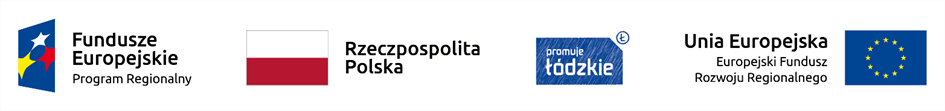 FORMULARZ OFERTOWY........................................................			                                  …....................................................    pieczęć adresowa Wykonawcy			                                                                   miejscowość i dataOferta złożona przez:Osoba do kontaktu/Pełnomocnik (z ramienia wykonawcy/ów)W związku z ogłoszeniem o zamówieniu w trybie przetargu nieograniczonego na wykonanie zamówienia pn. „Budowa boiska piłkarskiego, bieżni i skoczni do skoków w dal przy Szkole Podstawowej w Zapolicach w ramach realizacji zadania pn. „Rozwój kompetencji kluczowych sukcesem uczniów Szkoły Podstawowej w Zapolicach”.Cena netto : …..……………………. zł (słownie: …………………………………………..)podatek VAT (%) ……… kwota : ….…………….. zł (słownie: ……………………………..)Cena brutto : …..….……………… zł  (słownie : ……….………………………………… ),Oferujemy okres gwarancji  wynoszący ……………… miesięcy (minimum 36 miesięcy, maksymalnie 60 miesięcy).Oświadczamy, że zapoznaliśmy się ze Specyfikacją Istotnych Warunków Zamówienia (SIWZ) i uznajemy postanowienia w niej zawarte.Oświadczamy, że wykonamy przedmiot zamówienia w terminie określonym w Specyfikacji Istotnych Warunków ZamówieniaWadium prosimy zwrócić na nasz rachunek bankowy nr ……………………………………… w ………………..… (dotyczy w przypadku wadium w formie pieniężnej).Uznajemy, że integralną częścią oferty są wszystkie załączniki do oferty wymagane w SIWZ.Zobowiązujemy się do wniesienia zabezpieczenia należytego wykonania umowy w wysokości 5% ceny całkowitej (brutto) podanej w ofercie.Oświadczamy, że akceptujemy warunki płatności określone przez Zamawiającego we wzorze umowy.Zobowiązujemy się do podpisania umowy na warunkach zawartych w SIWZ, w miejscu i terminie wskazanym przez Zamawiającego.Oświadczamy, iż zamówienie zrealizujemy sami / z udziałem podwykonawców* (niepotrzebne skreślić). W przypadku realizacji zamówienia przy udziale podwykonawców wskazujemy części zamówienia, których wykonanie zamierzamy powierzyć następującym podwykonawcom:Oświadczamy, że w celu potwierdzenia spełnienia warunku udziału w postępowaniu, będziemy/ nie będziemy* (niepotrzebne skreślić) polegać na zdolnościach technicznych  lub zawodowych  lub sytuacji finansowej lub ekonomicznej innych, niżej wymienionych podmiotów (podmioty trzecie, na zasobach których Wykonawca polega na zasadach określonych w art. 22a ustawy Pzp): ………………………………………………. (podać firmę, nazwę podmiotu trzeciego,) ……………………………………………………………… (wskazać udostępniany potencjał).Informujemy, iż wybór naszej oferty będzie / nie będzie* (niepotrzebne skreślić) prowadzić do powstania u Zamawiającego obowiązku podatkowego zgodnie z przepisami o podatku od towarów i usług. (Uwaga: dotyczy Wykonawców, których oferty będą generować obowiązek doliczania wartości podatku VAT do wartości netto oferty, tj. w przypadku: wewnątrzwspólnotowego nabycia towarów, mechanizmu odwróconego obciążenia, o którym mowa w art. 17 ust. 1 pkt 7 ustawy o podatku od towarów i usług, importu usług lub importu towarów, z którymi wiąże się obowiązek doliczenia przez zamawiającego przy porównywaniu cen ofertowych podatku VAT.) Poniżej wskazujemy nazwę (rodzaj) towaru i usługi, których dostawa lub świadczenie będzie prowadzić do jego powstania, oraz wskazujemy ich wartość bez kwoty podatku – (jeżeli dotyczy) .................................................................Oświadczamy, iż tajemnice przedsiębiorstwa w rozumieniu przepisów o zwalczaniu nieuczciwej konkurencji, które nie mogą być udostępniane innym uczestnikom postępowania stanowią informacje zawarte w następujących dokumentach: .........................................................................................................................Uzasadnienie. iż zastrzeżone informacje stanowią tajemnicę przedsiębiorstwa:........................................................................................................................ Informujemy**, że:jesteśmy mikro, małym lub średnim przedsiębiorstwemdużym przedsiębiorstwem **zgodnie z definicjami określonymi w art. 7 Ustawy z dnia 6 marca 2018 r. - Prawo przedsiębiorców (t. j. Dz. U. z 2019 poz. 1292).Na podstawie § 10 ust. 2 rozporządzenia Ministra Rozwoju z dnia 26 lipca 2016 r. w sprawie rodzajów dokumentów, jakich może żądać zamawiający od Wykonawcy w postępowaniu o udzielenie zamówienia (Dz. U. z 2016 r. poz. 1126 ze zm.) wskazuję nazwę i numer postępowania (oznaczenie sprawy) o udzielenie zamówienia publicznego oraz oświadczenia lub dokumenty, o których mowa w § 2, § 5 i § 7 rozporządzenia, które znajdują się w posiadaniu zamawiającego, w szczególności oświadczenia lub dokumenty przechowywane przez zamawiającego zgodnie z art. 97 ust. 1 ustawy Pzp, w celu potwierdzenia okoliczności, o których mowa w art. 25 ust. 1 pkt 1 i 3 ustawy Pzp.(należy wypełnić, jeżeli oświadczenia lub dokumenty, o których mowa w § 2, § 5 i § 7 ww. rozporządzeniu Ministra Rozwoju znajdują się w posiadaniu Zamawiającego, w szczególności oświadczenia lub dokumenty przechowywane przez Zamawiającego zgodnie z art. 97 ust. 1 ustawy Pzp) Oświadczam, że wypełniłem obowiązki informacyjne przewidziane w art. 13 lub art. 14 RODO*** wobec osób fizycznych, od których dane osobowe bezpośrednio lub pośrednio pozyskałem w celu ubiegania się o udzielenie zamówienia publicznego w niniejszym postępowaniu.*******rozporządzenie Parlamentu Europejskiego i Rady (UE) 2016/679 z dnia 27 kwietnia 2016 r. w sprawie ochrony osób fizycznych w związku z przetwarzaniem danych osobowych i w sprawie swobodnego przepływu takich danych oraz uchylenia dyrektywy 95/46/WE (ogólne rozporządzenie o ochronie danych) (Dz. Urz. UE L 119 z 04.05.2016, str. 1). ****W przypadku gdy wykonawca nie przekazuje danych osobowych innych niż bezpośrednio jego dotyczących lub zachodzi wyłączenie stosowania obowiązku informacyjnego, stosownie do art. 13 ust. 4 lub art. 14 ust. 5 RODO treści oświadczenia wykonawca nie składa (usunięcie treści oświadczenia np. przez jego wykreślenie).   Do niniejszej oferty załączamy oświadczenia i dokumenty wymagane w SIWZ:.........................................................................................................................Nazwa Wykonawcy/ów i adres/yNazwa Wykonawcy/ów i adres/yImię i NazwiskoNazwa firmyAdresTelefonFaksE-mailLp.Część zamówienia, której wykonanie Wykonawca zamierza powierzyć podwykonawcyNazwa (firma) podwykonawcyWartość robót przewidzianych do zlecenia podwykonawcom lub ich procentowa wielkośćLp.Nazwa postępowaniaNumer postępowania (oznaczenie sprawy)Określenie oświadczeń 
lub dokumentów